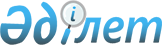 О признании утратившим силу постановления акимата Байзакского района от 12 августа 2015 года № 454 "Об утверждении схемы и порядка перевозки в общеобразовательные школы детей, проживающих в отдаленных населенных пунктах Байзакского района"Постановление акимата Байзакского района Жамбылской области от 01 апреля 2016 года № 151      Примечание РЦПИ.

      В тексте документа сохранена пунктуация и орфография оригинала.

      В соответствии со статьей 37 Закона Республики Казахстан "О местном государственном управлении и самоуправлении в Республике Казахстан", пункта 1 статьи 21-1 Закона Республики Казахстан "О нормативных правовых актах" и приказа исполняющего обязанностей Министра по инвестициям и развитию Республики Казахстан от 26 марта 2015 года №349 "Об утверждении Правил перевозок пассажиров и багажа автомобильным транспортом" акимат Байзакского района ПОСТАНОВЛЯЕТ:

      1. Признать утратившим силу постановления акимата Байзакского района от 12 августа 2015 года № 454 "Об утверждении схемы и порядка перевозки в общеобразовательные школы детей, проживающих в отдаленных населенных пунктах Байзакского района" (зарегистрировано в реестре государственной регистрации нормативных правовых актов за № 2766 от 18 сентября 2015 года, опубликовано 30 сентября 2015 года в газете "Ауыл жаңалығы-Сельская новь" № 95).

      2. Контроль за исполнением настоящего постановления возложить на руководителя аппарата акима района Акбаева Бактияра Муратовича.


					© 2012. РГП на ПХВ «Институт законодательства и правовой информации Республики Казахстан» Министерства юстиции Республики Казахстан
				
      Аким района

М. Шукеев
